Please fill out enrolment form and return to: dancefac@netspace.net.au      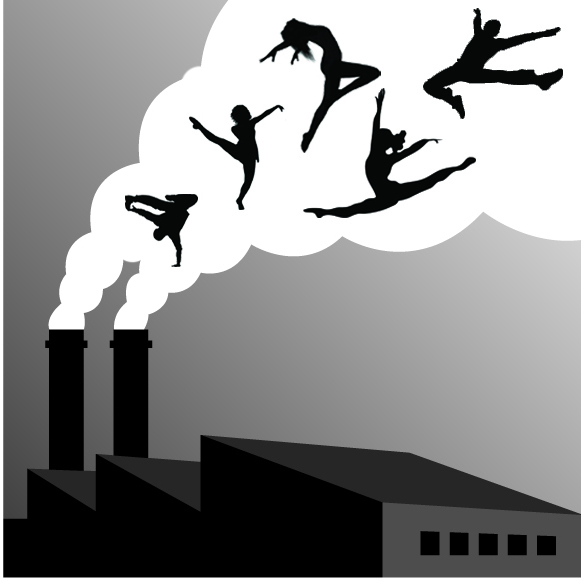 Dance Factory  2025 Summer SchoolEnrolment FormFirst NameSurnameADDRESS  Street No. & Name	
Suburb                                                                              State                            PostcodeEmail Address: PHONE NUMBERSMobile                                                          HomeDATE OF BIRTH		/	 /	ex. DD/MM/YYYY 	AGE AS OF 01/01/25Gender 		Female	Male	 Other		EMERGENCY CONTACTSName				Phone 1			Phone 21) 2) HOW DID YOU HEAR ABOUT DANCE FACTORY? (Please specify)PLEASE SELECT PROGRAM/AGE GROUP: Juniors 5 – 8 years 				All Standards		 Juniors 9 – 12 years 				All Standards	 Adults & Seniors (must be 13 by 01/01/25)	Advanced Adults & Seniors (must be 13 by 01/01/25)	Beginner/IntermediateCLASSES – If not attending the full program, please list below classes you will be attendingClosing date for enrolments – 1st December 2024A deposit of $50 is required upon booking. Balance to be paid by 6th January 2025. Payment can be made by bank transfer:    BSB 063 166   ACC NO. 1002 4887 (please enter your name in description field).Or by credit card:Type of card: 				Card number:	Name on card:Signature: 					    	Exp date: 	                 Verification No: 	 AMOUNT TO BE DEBITED $PLEASE NOTE! Payments cannot be refunded or transferred. DAY/TIMECLASS12345678910